Get creative with kitchen roll! You can do almost anything with them. 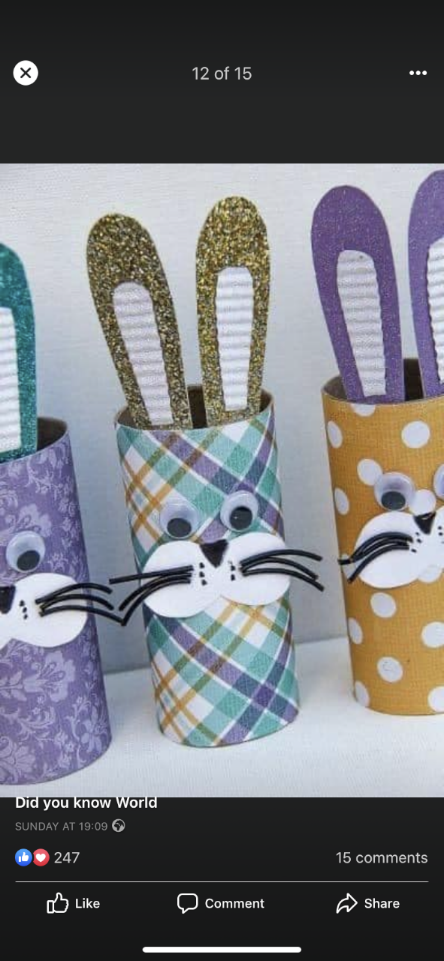 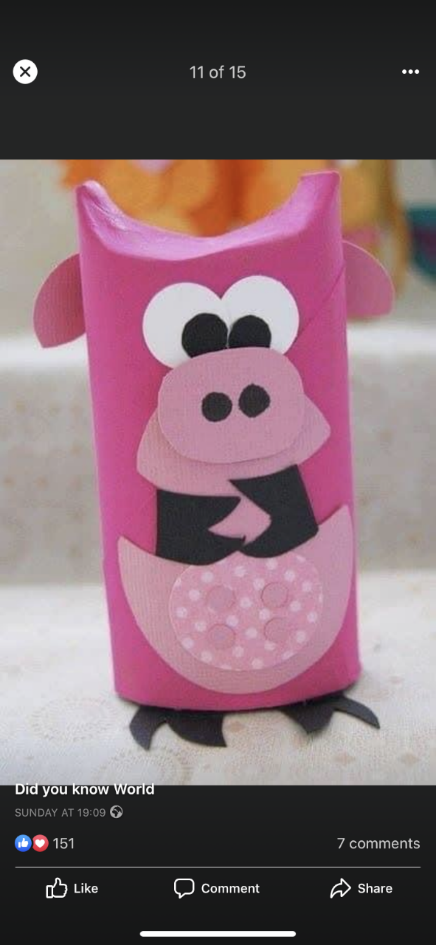 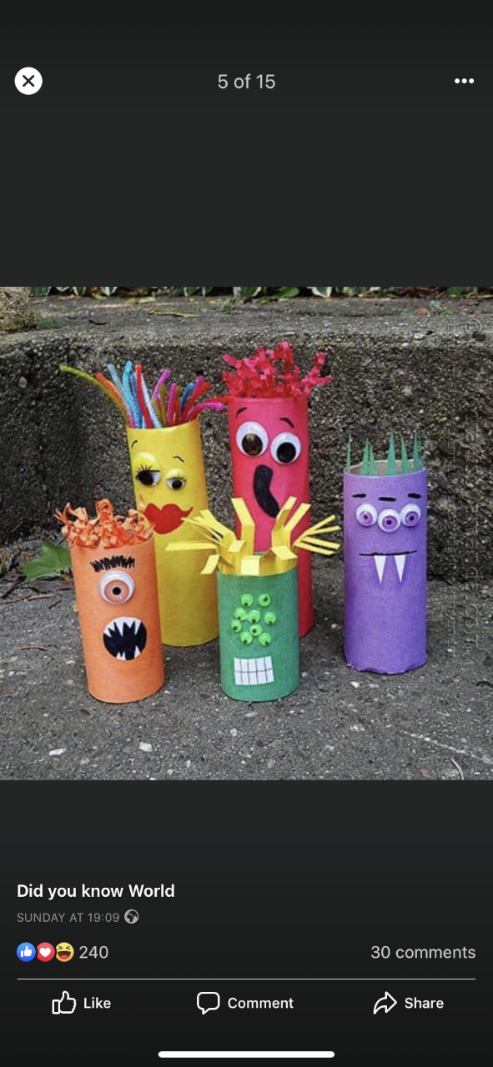 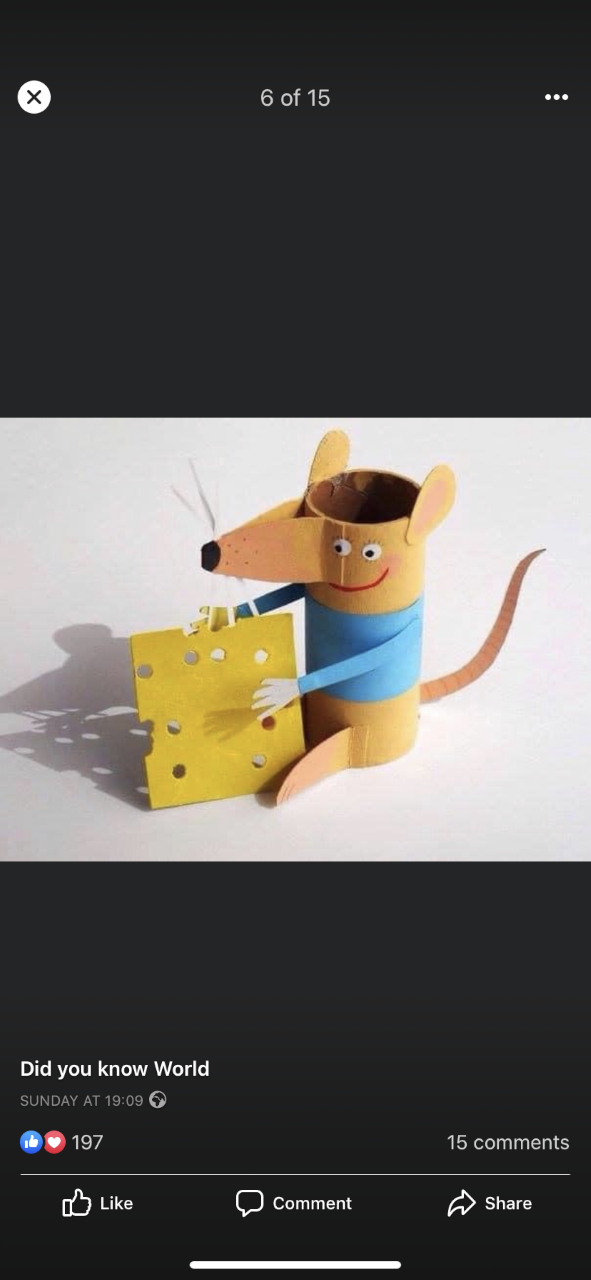 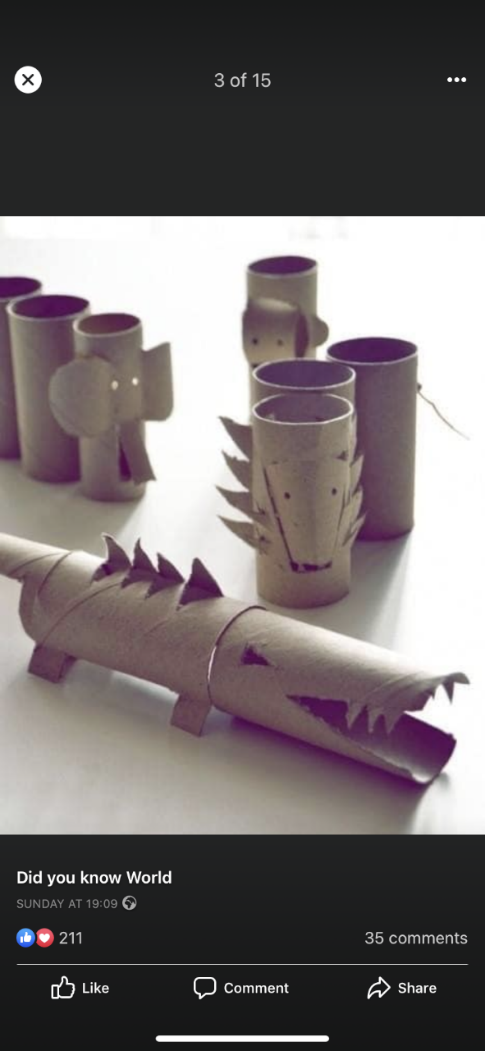 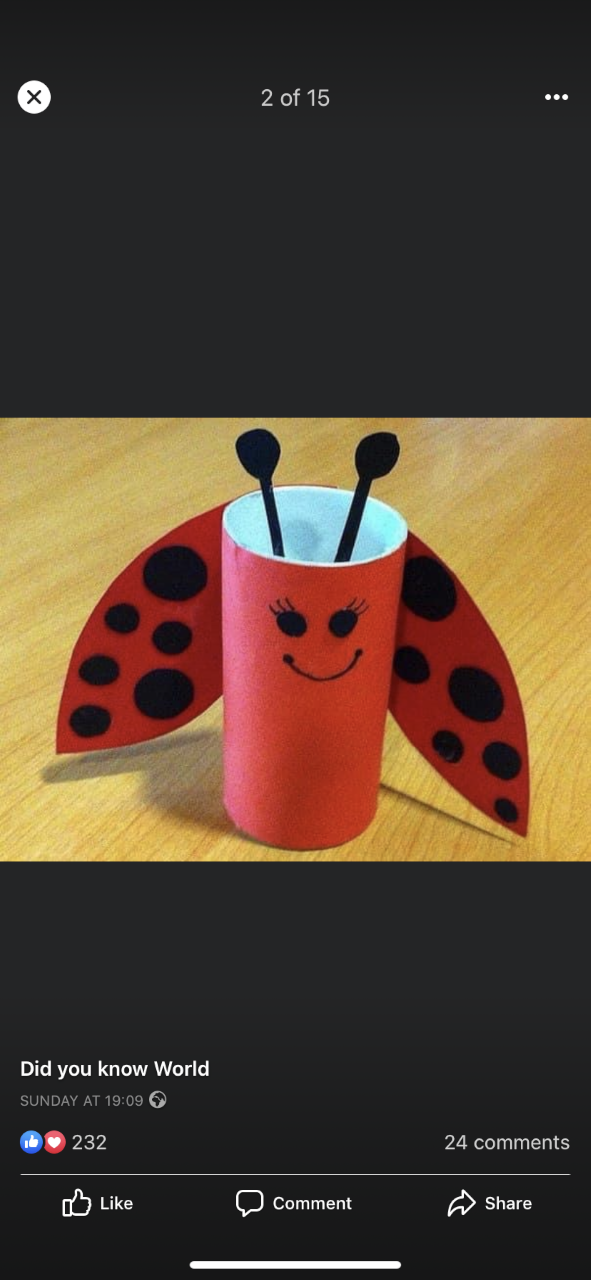 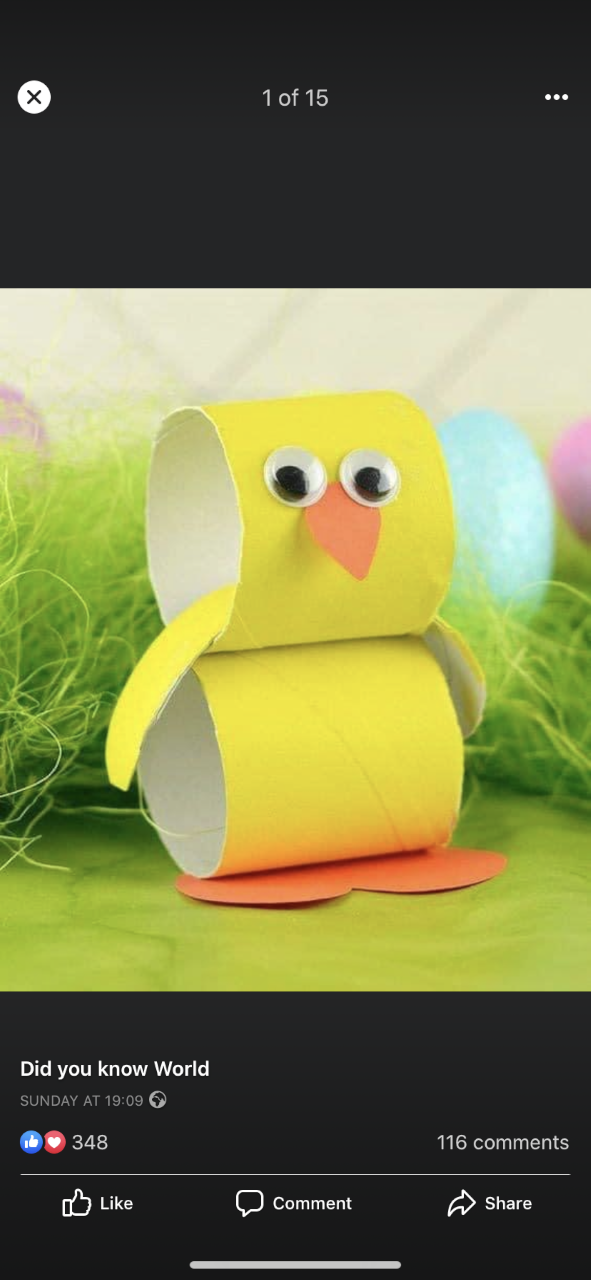 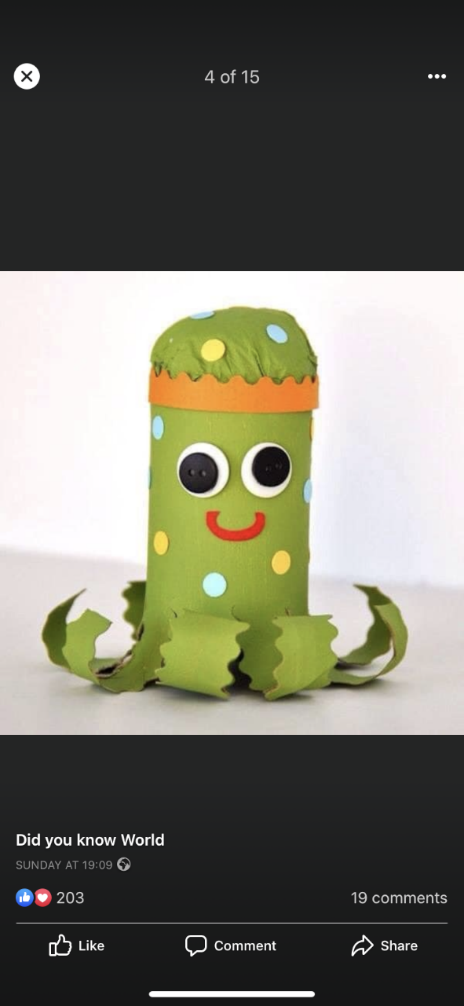 